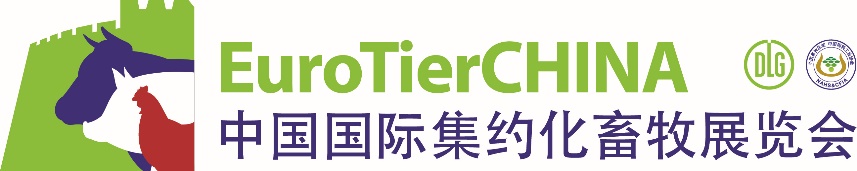 国际沼气论坛International Biogas Forum2019年9月20日 • 青岛国际展览中心（崂山区）5楼5号馆5501会议室Sept. 19-20, 2019, Qingdao International Exhibition Center (Laoshan District), Meeting Room 5501, Hall 5, F5环境污染、能源短缺、生态破坏、气候变化已成为全球性沉重话题，是经济社会发展的负担。沼气技术由于其在环境、能源、生物肥领域的多重优势，已在世界多国得以试点和推广，从农村户用沼气到集中供气，从大中型沼气发电到生物天然气，新技术、新方法和新模式不断涌现，得到了多国政府和国际组织的重视。然而，全球沼气行业面临产业化程度低、高附加值产品尚待推广等问题，推进沼气行业科技互联互通、加快融合发展已成为促进沼气行业共同繁荣发展的必然选择。Environmental pollution, energy shortage, ecological destruction and climate change have become a heavy global topic and a burden of economic and social development. Because of its multiple advantages in the field of environment, energy and biological fertilizer, biogas technology has been piloted and popularized in many countries in the world, from rural household biogas to centralized gas supply, from large and medium-sized biogas power generation to biological natural gas, new technologies, new methods and new models have been paid attention to by many governments and international organizations. However, the global biogas industry is faced with the problems of low degree of industrialization and high value-added products to be popularized. It has become an inevitable choice to promote the common prosperity and development of biogas industry to promote the scientific and technological interconnection and development of biogas industry.在全球规模最大、最专业、最具影响力的顶级畜牧盛会——EuroTier China展览首秀之际，农业部沼气科学研究所与亚太沼气联盟将在农业农村部生态与资源保护总站、中国沼气学会、德国农业协会的支持下，联合国内外沼气行业利益相关者共同举办 EuroTier China“国际沼气发展与合作论坛”。论坛将邀请中外沼气科技领域技术人员、政策制定与推广管理人员，分享技术路线、激励机制、循环经济、欧美动态、亚非沼气发展的机遇与陷阱等热点议题，互鉴交流经验，合力破解制约新变局状态下的产业发展难点问题，促进沼气发展全球化和产业化发展。On the occasion of the first EuroTier China exhibition, which is the largest, most professional and most influential animal husbandry event in the world, Biogas Institute of the Ministry of Agriculture and Rural Affairs (BIOMA) and the Asia-Pacific Biogas Association (APBA) will jointly organize EuroTier China "International Forum on Biogas Development and Cooperation" in Qingdao, China from Sept. 19-21, 2019 with the support of the German Agricultural Association and China Biogas Society. The forum will invite experts and officials from China and overseas to share information related to technical research, policy formulation, incentive mechanisms, circular economy and opportunities to promote the globalization and industrialization of biogas.论坛主题：加强沼气领域的区域合作Theme: Increasing Regional Cooperation in Biogas Development二、支持单位：中国沼气学会、德国农业协会	Supporter: China Biogas Society			  German Agricultural Association三、主办单位：农业部沼气科学研究所亚太沼气联盟Host: Biogas Institute of Ministry of Agriculture, P.R.ChinaAsia-Pacific Biogas Association四、合作企业：恩威泰克(北京)科技有限公司福格申机械工程有限公司德国AWITE公司北京盈和瑞环境科技股份有限公司自贡佳禾新能源科技有限公司安美科燃气技术股份有限公司成都顺美国际贸易有限公司	Cooperant Enterprise:EnviTec Biogas AGVogelsang Mechanism Engineering Co., Ltd.AWITE Bioenergie GmbHBeijing Yingherui Environmental Technology Co., Ltd.Zigong Jiahe New Energy Technology Co., Ltd. Amico Gas Power Co., Ltd.Chengdu Shunmei International Trade Co., Ltd.五、会议安排：	Agenda9月20日六、联系人：龙燕 Contact: Long Yan+86-18086847666，longyan01@caas.cn, 5584494@qq.com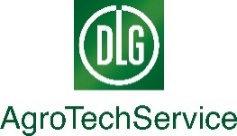 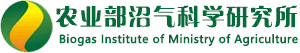 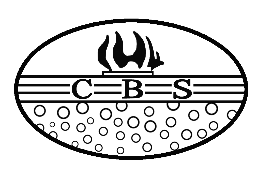 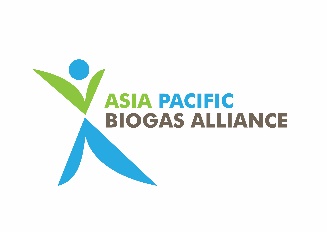 德国农业协会农业部沼气科学研究所中国沼气学会亚太沼气联盟08:30注册Registration09:00农业部沼气科学研究所致辞Welcome Remarks: BIOMA (Biogas Institute of Ministry of Agriculture)09:10德国农业协会致欢迎辞Welcome Remarks: DLG (German Agricultural Society)09:20亚太沼气联盟致辞Welcome Remarks: Asia Pacific Biogas Association (APBA)议题一Session 1沼气技术与政策概况Overview of biogas technologies and policies09:30中国大中型沼气工程技术路线Keynote Speech: Road map for the Large and Medium biogas plants in China发言人：王凯军，中国沼气学会Speaker: Prof. Wang Kaijun, CBS (China Biogas Society)10:00茶歇Networking Coffee Break10:30中国沼气发展现状：规范、激励与倡议Updates on biogas developments in China: Regulations, Incentives and new project initiatives发言人：刘刈副研究员，农业部沼气科学研究所科研处副处长Speaker: Associate Prof. Liu Yi, Deputy Director of R&D Office of BIOMA10:50废弃物资源化利用与循环经济——对零排放城市区域发展的重要性与沼气的作用Waste to energy and a circular economy–critical developments in the region for zero waste cities and the role of biogas发言：亚洲开发银行Speaker: ADB (Asian Development Bank)议题二Session 2区域视野Regional view11:10集中供气——小型沼气工程的激发点：案例分析Continued opportunities for biogas upgrading in Asia发言：亚洲代表Speaker: Representative from Asia11:30非洲沼气技术的成功案例Successful applications of biogas technology in Africa – A case study发言：非洲代表Speaker: Representative from Africa11:50小结12:00交流午餐Networking Lunch议题三Session 3欧洲篇European Chapter14:00企业发言1：德国恩威泰克（北京）科技有限公司Company presentation 1: EnviTec Biogas AG (Beijing)14:20企业发言2：德国AWITE公司（沼气分析仪、脱硫器、自动化）Company presentation 2: AWITE Bioenergie GmbH (biogas analyzer, desulfurizer, automate)14:40企业发言3：沼气产气效率与沼肥技术改良，德国福格申机械工程有限公司Company presentation 3: Technology improvements on biogas efficiency and slurry fertilizing, Vogelsang Mechanism Engineering Co., Ltd.15:00Networking Coffee Break议题四Session 4中国篇Chinese Chapter15:30企业发言1：自贡佳禾新能源科技有限公司Company presentation 3: Zigong Jiahe New Energy Technology Co., Ltd.15:50企业发言2：北京盈和瑞环境科技股份有限公司Company presentation 1: Beijing Yingherui Environment Technology Co., Ltd.16:10企业发言3：成都顺美国际贸易有限公司Company presentation: Chengdu Shunmei International Trade Co., Ltd.16:30企业发言4：安美科燃气技术股份有限公司Company presentation 4: Amico Gas Power Co., Ltd.16:50闭幕致辞Closing Remarks: BIOMA17:00休会End of Forum